WOJEWÓDZTWO ………………………………………………………………………… Szkoła -……………………………………………………….…………..………………………………………………….………………………………………….. w …………………………………………………………Imię i nazwisko ucznia …………………………………………………………………………………………………………….. Klasa …………….Uwaga!- Na rozwiązanie wszystkich zadań części I etapu centralnego masz 50 minut- Pamiętaj, że odpowiedzi udzielasz długopisem w kolorze niebieskim lub czarnym- Nie można używać ołówków ani korektorów (za ich stosowanie Twoja praca zostanie zdyskwalifikowana i za całość otrzymasz 0 pkt.)- Każde skreślenie, poprawka i nieczytelna odpowiedź traktowane są jako odpowiedź błędna. Tak więc udzielając odpowiedzi, zastanów się najpierw zanim dokonasz odpowiedniego wpisu czy zaznaczysz odpowiedź- Z boku każdego zadania masz wpisaną liczbę, która wskazuje, ile można uzyskać punktów za dane zadanie- Jeżeli w zadaniach jednokrotnego czy wielokrotnego wyboru zaznaczysz (zakreślisz) więcej odpowiedzi niż liczba z boku, za całe zadanie otrzymasz 0 pkt., podobnie jak i w zadaniach, gdzie masz wymienić określoną liczbę odpowiedzi a wymienisz więcej (np. zamiast jednej – dwie, albo zamiast czterech – pięć) – wówczas także otrzymasz za dane zadanie 0 pkt.- Na ostatniej stronie testu masz brudnopis, który nie będzie podlegał ocenie1/ Uzupełnij poniższą tabelę dotyczącą aktualnego składu rządu RP – wpisz imię i nazwisko danego ministra oraz nazwę partii, do której on aktualnie przynależy					 		/82/ Rozwiń skróty opozycyjnych wobec rządu:								/2a/ KOD		- ………………………………………………………………………………………………..b/ PSL		- ………………………………………………………………………………………………..3/ Podaj imiona i nazwiska (w kolejności chronologicznej) dwóch prezydentów III RP, którzy nie dokończyli swych pełnych kadencji oraz lata sprawowania przez nich urzędu prezydenta:				/4a/ ……………………………………………………………………………………………….. – w latach ………………….. - ………………………b/ ……………………………………………………………………………………………….. – w latach ………………….. - ………………………4/ Rozwiń skróty poniższych organizacji międzynarodowych oraz uzupełnij, w którym roku III RP wstąpiła do nich, wpisując znak X w odpowiedniej kolumnie tabeli 							/85/ Droga Polski do UE – uzupełnij poniższy tekst				 				/3W celu zrealizowania unijnych wytycznych, w ……………………………… (a) roku powołano KIE – (rozwiń skrót) ………………………………. …………………………………………….. …………………………………………………….. (b), którego zadaniem było dostosowanie polskiego prawa do standardów europejskich. Pierwszym szefem KIE została (wpisz imię i nazwisko) ……..…………………………………. ………………………………………………… (c).6/ Polscy europosłowie – odpowiedz, czy poniżsi politycy byli, są lub nigdy nie byli europosłami -  wstaw znak X w odpowiedniej kolumnie :											/57/ Podaj imiona i nazwiska – kto jest aktualnie w III RP:						 	/6a/ Rzecznikiem Praw Obywatelskich		- ………………………………………………………………………………………………..b/ Rzecznikiem Praw Dziecka			- ………………………………………………………………………………………………..c/ prezesem Trybunału Konstytucyjnego	- ………………………………………………………………………………………………..d/ I prezesem Sądu Najwyższego		- ………………………………………………………………………………………………..e/ prezesem NBP				- ………………………………………………………………………………………………..f/ prezesem NIK				- ………………………………………………………………………………………………..8/ Jak nazywa się największy w historii III RP program wspierania rodzin wielodzietnych, wprowadzony przez aktualne władze, realizowany od kwietnia 2016 roku:							/1 …………………………………………………………………………………9/ Ubój rytualny a prawa mniejszości religijnych – uzupełnij poniższy tekst:				/5W pierwszej połowie …………………………….. (a) r. w Polsce toczyła się burzliwa dyskusja na temat tzw. uboju rytualnego. Problem ten jest szczególnie ważny dla wyznawców islamu i …………………………..……………….. (b). Zgodnie z zapisami ……………………………………………….. (c) – świętej księgi islamu – zabijane zwierzę musi być m.in. całkowicie zdrowe, co wiąże się z jego pełną świadomością oraz zachowaniem przytomności. Zakaz prawny uboju został zaskarżony do …………………………………………… ……………………………………………………… (d), który uznał taki zakaz za ……………………………………………. (e) z konstytucją.10/ Wymień 4 rodzaje prokuratur zgodnie z ostatnią reformą tej instytucji:				/4…………………………………………………………………………………………………………………………………………………………………….11/ Wpisz pełne nazwy partii politycznych III RP, które są poniżej opisane:				/4a/ Polska partia polityczna o profilu narodowo-chrześcijańskim, działająca między 1989 a 2010 rokiem, nawiązująca do przedwojennych tradycji Narodowej Demokracji i chrześcijańskiej demokracji, wywodząca się z ruchu solidarnościowego. Jej prezes Wiesław Chrzanowski został marszałkiem Sejmu I kadencji:…………………………………………………………………………………………………………………………………………………………………….b/ Polska prawicowa partia polityczna, istniejąca od 1995 do 2012 roku. Partia została założona przez komitety wyborcze Jana Olszewskiego. Po rozwiązaniu jej członkowie w większości wstąpili do PiS:…………………………………………………………………………………………………………………………………………………………………….c/ Polska lewicowa partia polityczna. Została założona w 2015 roku. Nie ma jednego przewodniczącego. Jednym z jej liderów jest Adrian Zandberg: …………………………………………………………………………………………………..d/ Polska centroprawicowa partia polityczna o profilu konserwatywno-liberalnym, założona 7 grudnia 2013 r. przez Jarosława Gowina, który kilka miesięcy wcześniej wystąpił z Platformy Obywatelskiej:…………………………………………………………………………………………………………………………………………………………………….Liczba punktów:………………… Podpisy Komitetu Głównego: Spr.: ……………………………… Wer.: …………………………… 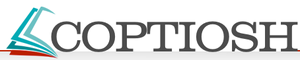 Liczba punktów:MinisterImię i nazwiskoNazwa partiia/kultury i dziedzictwa narodowegob/nauki i szkolnictwa wyższegoc/sprawiedliwościd/spraw zagranicznychNazwa organizacji międzynarodowej19911992199619971999nigdya/CEFTAb/ISEc/OECDd/RPMBImię i nazwisko polskiego politykaBył europosłemJest europosłemNie był europosłema/Andrzej Dudab/Donald Tuskc/Jarosław Kalinowskid/Jerzy Buzeke/Zbigniew ZiobroBRUDNOPIS: